КАРАР                                                                                                       ПОСТАНОВЛЕНИЕ20 февраль   2018  й.                                  № 18                                         20 февраля   2018 г.О проведении профилактической операции «Жилище-2018»на территории  сельского поселения Трунтаишевский  сельсоветмуниципального района Альшеевский  район Республики Башкортостан     В целях реализации положений Федерального закона от 21.12.1994 г. № 69-ФЗ «О пожарной безопасности», руководствуясь п.9 ст.14, ч.6 ст.43 Федерального закона от 06.10.2003. № 131-ФЗ,  «Об общих принципах местного самоуправления в Российской Федерации», руководствуясь приказом Главного управления  МЧС России по Республике Башкортостан от 16.01.2017. № 9п,  в целях обеспечения первичных мер пожарной безопасности, предупреждения гибели людей на пожарах,   п о с т а н о в л я ю :1. Провести на территории сельского поселения Трунтаишевский  сельсовет муниципального района Альшеевский  район Республики Башкортостан профилактическую  операцию «Жилище-2018», согласно прилагаемого плана.2. Создать рабочую группу, осуществляющую профилактическую работу по пожарной безопасности в составе:Лутфурахманова Хакимяна Амиряновича – главы сельского поселения;Кашапова Ахата Ахматовича – специалиста  1  категории  администрации  сельского  поселения – начальник группы;Галиева Рифа Мавлитовича – старосты  села  Гайниямак;Файзуллина Марса Масгутовича – командира ДНД сельского поселения Трунтаишевский  сельсовет;Фазлиахметова  Фагима  Янгалиевича – члена ДНД сельского поселения Трунтаишевский  сельсоветГалиевой Минигуль Хабибовны – управляющей делами администрации сельского поселения3. Данное постановление обнародовать путем размещения его текста с приложением  на информационном стенде в здании администрации сельского поселения Трунтаишевский сельсовет муниципального района Альшеевский  район Республики Башкортостан по адресу: с.Трунтаишево, ул.Центральная, д.70  и на официальном сайте   в сети «Интернет».4. Контроль за исполнением настоящего постановления оставляю за собой.Глава  сельского  поселения                                                                       Х.А.ЛутфурахмановПлан мероприятий     по проведению профилактической операции «Жилище-2018» по  сельскому поселению Трунтаишевский сельсовет муниципального района Альшеевский  район Республики Башкортостан Управляющий делами                                                                        М.Х.ГалиеваБАШҠОРТОСТАН  РЕСПУБЛИКАҺЫӘЛШӘЙ РАЙОНЫМУНИЦИПАЛЬ РАЙОНЫНЫҢТОРОНТАЙЫШ АУЫЛ СОВЕТЫАУЫЛ БИЛӘМӘҺЕХАКИМИӘТЕ(БАШҠОРТОСТАН РЕСПУБЛИКАҺЫӘЛШӘЙ РАЙОНЫТОРОНТАЙЫШ  АУЫЛ СОВЕТЫ)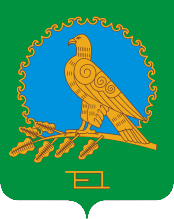               АДМИНИСТРАЦИЯСЕЛЬСКОГО ПОСЕЛЕНИЯТРУНТАИШЕВСКИЙ СЕЛЬСОВЕТМУНИЦИПАЛЬНОГО РАЙОНААЛЬШЕЕВСКИЙ РАЙОНРЕСПУБЛИКИ БАШКОРТОСТАН(ТРУНТАИШЕВСКИЙ СЕЛЬСОВЕТАЛЬШЕЕВСКОГО  РАЙОНАРЕСПУБЛИКИ БАШКОРТОСТАН)Приложениек постановлению главы  сельского поселения Трунтаишевский сельсовет муниципального района Альшеевский  район Республики Башкортостанот 20.02.2018.  № 18№п/пНаименование мероприятия Срок  выполненияОтветственные  лицаПримечание12345Обновить списки многодетных семей, неблагополучных граждан, одиноких престарелых граждан и лиц с ограниченными возможностямиДо 25 февраля,постоянноГлава сельского поселения, специалист администрации сельского поселенияПроводить подворный обход жилых домов и надворных построек граждан с вручением памяток, с одновременным обучением населения мерам пожарной безопасностиЕжемесячно Глава сельского поселения, профгруппаВ целях предупреждения гибели детей на пожарах, не обеспеченных безопасным условием проживания с родителями, ведущими аморальный образ жизни, рассмотреть вопрос о лишении родительских правПри необходимостиГлава сельского поселения, специалист администрации сельского поселения1.Организовать проведение во всех населенных пунктах собраний граждан, с обсуждением  вопросов пожарной безопасности и обучения населения мерам пожарной безопасности под роспись; закрепление за каждым домом противопожарного инвентаря; определение порядка вызова пожарной охраны. Информирование населения об оперативной обстановке с пожарами в сельском поселении и в районе.систематическиГлава сельского поселения, Члены добровольной пожарной охраны (далее- ДПО)2.Совместно с сотрудниками отдела государственного пожарного надзора, отдела внутренних дел по Альшеевскому  району  и другими надзорными органами, провести проверку противопожарного состояния жилого фонда.2 раза в годГлава сельского поселения, Члены ДПО3.Совместно с сотрудниками отдела государственного пожарного надзора, отдела внутренних дел по Альшеевскому району, депутатами Совета провести рейды по проверке мест проживания неблагополучных семей, в первую очередь многодетных, проживания одиноких пенсионеров и инвалидов, а также лиц склонных к употреблению алкогольной и наркотической продукцииежемесячноГлава сельского поселения, Члены ДПО, депутаты Совета4.Взять на учет места  проживания неблагополучных семей, многодетных, одиноких пенсионеров и инвалидов, а также лиц склонных к употреблению алкогольной и наркотической продукции.В целях учета качества проводимой работы, отчетности и контроля за ходом операции, систематически предоставлять в отдел государственного пожарного надзора Альшеевского района отчет о проделанной работе.ежемесячноГлава сельского поселения, Члены ДПО,депутаты Совета5.В населенных пунктах обеспечить дороги с твердым покрытием для проезда пожарно-спасательной техники в противопожарных целях.постоянноГлава сельского поселения 6.Содержать  в  надлежащем  состоянии  подъездные  пути  к  водоемам. Обеспечить условия для обеспечения беспрепятственного проезда и установки пожарно-спасательной техники ко всем жилым домам и производственным объектам.постоянноГлава сельского поселения 7.Обеспечение  населенных пунктов связью для сообщения о пожаре в пожарную часть района. Содержать в исправном состоянии средства звуковой сигнализации для оповещения людей в случае пожара.постоянноГлава сельского поселения8.Привлечь  Совет  ветеранов   для  разъяснительной  работы  среди  пенсионеров  по  пожарной  безопасности. (Выносить  на  случай   пожара: ведро, лом, лопату, багор)постоянноПредседатель Совета ветеранов9.Своевременно принимать меры по переселению из ветхих домов людей, и своевременному сносу этих домов. Совместно с Альшеевским межрайонным филиалом ГУП Центр недвижимости определить список строений,  находящихся в ветхом состоянии2 раз в годГлава сельского поселения ,управ.делами, специалист  сельского поселения10При необходимости оказывать помощь малоимущим гражданам в ремонте печного отопления и электропроводки, а также в других пожарно-профилактических мероприятиях.В течении годаАдминистрация сельского поселения11 В целях предупреждения гибели детей на пожарах, проводить разъяснительные,  профилактические беседы на собраниях граждан, на родительских собраниях в школе.В течении годаАдминистрация сельского поселения, администрация школы12Организовать изготовление агитационных и пропагандистских материалов на противопожарную тематику и распространение среди населенияВ течении годаАдминистрация сельского поселения, члены ДПО13Постоянно вывешивать на информационных стендах и на официальном сайте сельского поселения памятки на тему противопожарной безопасностиВ течении годаАдминистрация сельского поселения